            SADDLE SEAT CANADA MEMBERSHIP APPLICATION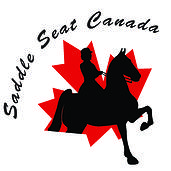 							RENEWAL FORM 2019PROVINCIAL ORGANIZATION #  	(Example AEF#, OEF#, required for insurance)GENERAL SPONSORSHIP: ………………………………………..	$ 	WORLD CUP SPONSORSHIP………………………………………..	$ 	Thank you for your sponsorship!	Total:	$ 	Online renewal is available.   Please complete this form and indicate online renewal and the pay pal receipt number or renew via mail.  Please make your membership cheque payable to SADDLE SEAT CANADA, and mail with entire form to:SADDLE SEAT CANADAATTN: Avril Frost 10105-105 St.Fort Saskatchewan, AB T8L 2G5*I, the undersigned, do consent [ ] do NOT consent [ ] to the use of my personal information (to include name, address, e-mail address and telephone number) for the purposes of SADDLE SEAT CANADA in their publication of membership lists, newsletters, directories, and other publications. *I agree to abide by the rules and bylaws of SADDLE SEAT CANADA.Signature (Parents/Guardians must sign for Junior Memberships)	Date*Unsigned forms will not be accepted, and will be returned for signature[ ]Online renewal - Paid via pay pal	Pay Pal Receipt #:  _____________________Name: Address:City	ProvincePhone:	(	)	(	)Home	Cell or BusinessEmail:BIRTHDATEJuniors Only	Day/month/yearMembership Fee Schedule: Memberships expire Dec 31 of current yearPlease select your membership typePostal CodePRICEIndividual: 1 voting member (over 18 as of January 1, of current year)$25.00 [	]Junior: 1 non-voting member (under 18 as of January 1, of current year)$25.00 [	]